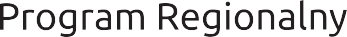 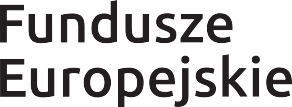 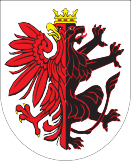 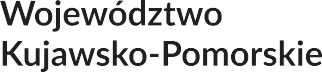 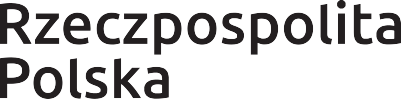 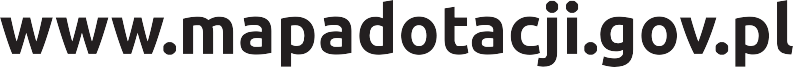 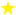 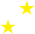 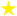 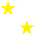 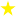 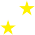 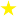 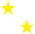 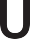 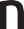 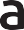 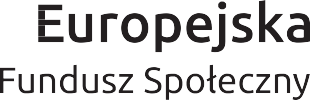 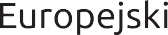 Gmina Bartniczkarealizuje projekt doﬁnansowany z FunduszyEuropejskich „Dzienny dom pobytu"Celem projektu jest zwiększenie dostępu do usług społecznych w Gminie Bartniczka poprzez stworzenie 30 miejsc świadczenia usług opiekuńczych w społeczności lokalnej dla 30 osób niesamodzielnych 
w Dziennym Domu Pobytu w Grążawach w okresie od 1.06.2017 r. do 31.05.2019 r.Dofinansowanie projektu z UE: 1 089 480,62 zł